  WEEKLY ATHLETICS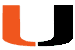 MONDAY SEPTEMBER 16JV FOOTBALL @ JAYHAWK 6:00 TUESDAY SEPTEMBER 17HS VOLLEYBALL @ SP 5:00JV GOLF @ FRONTENAC 1:00 WEDNESDAY SEPTEMBER 18THURSDAY SEPTEMBER 19CROSS COUNTRY @ PARSONS 4:00HS VOLLEYBALL @ RIVERTON 5:00JH VB @ NORTHEAST 5:00JH FOOTBALL @ NORTHEAST 6:00 FRIDAY SEPTEMBER 20HS FOOTBALL @ NORTHEAST 7:00SATURDAY SEPTEMBER 21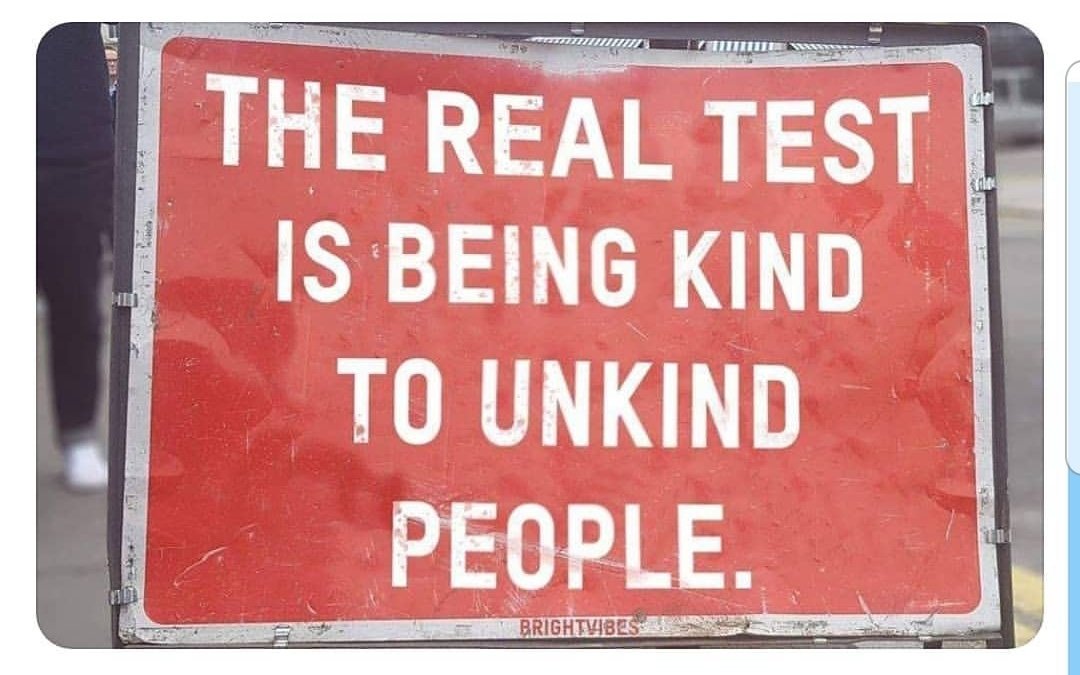 